   KCSE ONLINE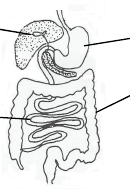 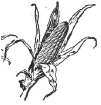 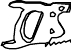 STANDARD FIVE SCIENCEKCSE ONLINEA01Study the diagram of the digestive systembelow and answer questions 1-3TIME:    1  Hour  45mins8.         A sticky substance that forms on teeth which arenot cleaned often is called_______TQA. gum                         B. dietC. form                        D. plaque9.         The ability of the body to defend itself againstRU1.	The part marked Q is theA. stomach	B. small intestinesdiseases is calledA.immunity                  B. inabilityC. deficiency                D. sickness10.       Which one of these crops is a legumeA. wheat                      B. appleC. kale                         D. peasC. large intestine	D. liver11.	Cash crops include beverage crops, fibre crops2.	The function of the part marked R isA. absorb digested foodB. absorb water from undigested foodC. produce digestive juiceD. store undigested food3.	When food is swallowed, it is first stored in thepart markedA. Q	B. RC. T	D. U4.	______is the part of the mouth that helps inswallowingA. Liver	B. ToungueC. Rectum	D. LungsandA. food crops              B. water cropsC. oil crops                  D. fruits12.       The clouds that bring rain are calledA. cumulus                   B. cyrusC. nimbus                    D. rain13.       The crop shown below is aA. cereal crop              B. legume cropsC. fibre crop	D. fruit crop5.	The part of air which is absorbed by the bloodfrom the lungs isA. carbon dioxide	B. nitrogenC. oxygen	D. water6.	The starting point of the digestive system is theA. mouth	B. noseC. anus	D. stomach7.	The white part of the tooth is calledA. root	B. gumC. enamel	D. molars114.       What is the name of the tool shown below?A. Hammer                  B. LadderC. Chisel                      D. saw15.       Which of these animals feeds by sucking?A. Grasshopper           B. CowC. Rat                          D. Tick16.	The weed shown below is known as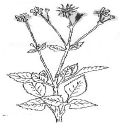 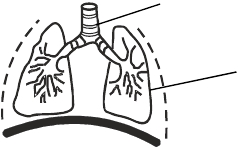 A. sodom appleB. black jackC. mexican marigoldD. pigweed17.	Oranges, carrots, apples are_____type of foodA. body building	B. energy24.       Which of these statements is true?A. Aids can be curedB. Aids cannot be transmittedC. Children do not get AidsD. Aids has no cure25.       Beverage crops gives usA. Food                       B. drinksC. bags                        D. fruitsC. protective	D. fibre26.	Which of these is not a tuber crop?18.	The main source of light is_____A. moon	B. sunA. Potato                     B. YamC. Bean                       D. CassavaC.lamp	D. candle27.	Cumulus clouds are19.	Ships float on water because of their_____A. size	B.shapeC. lighness	D. heavynessA. thick white and featheryB. black and heavyC. light and featherlyD. Grey and thickThis diagram shows the humanbreathing system.  Use it to answerquestions 20 and 21DH20.	Name the part marked HA. Trachea	B. LungC. Rib	D. Bronchus21.	Part D is calledA. Trachea	B. lungC. Rib	D. Bronchus22.	Milk teeth are also called___________teeth.A. grinding	B.cuttingC. decidous	D. tearing23.	The special thread used to clean between theteeth is calledA. brush	B. stringC. tooth stick	D. dental floss228.       The sun rise from theA. East                        B. WestC. North                      D. South29.       Which one of the following tools is used forsplitting wood?A. PangaB. AxeC. KnifeD. Hammer30.       Which of these is a recreational use of water?A. SportsB. WashingC. CookingD. Farming31.       What do we commonly get from goats?A. Dairy and muttonB. Wool and muttonC. Dairy and beefD. Dairy and wool32.       Which of these is an energy giving food?A. Carrots                   B. BeansC. Wheat                     D. Meat33.	Which of these is a natural source of light?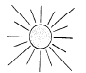 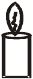 A.	BC.	D.40.       Which of these can be given to people who havetaken poison?A. Sugar                      B. TeaC. Charcoal                 D. Soil41.       The part of the plant that absorbs minerals is theA. leaves                      B. flowersC. stem                        D. roots42.       The teeth found between incisors and Premolaris calledA. canine	B. molarC. incisors	D. premolar34.	This tool is used to_____43.	Which of these are non-flowering plants?A. Hibiscus and maizeB. Moses and fernsC. Sweet potato and passionA. drive in nailsB. cut firewoodC. cut nailsD. make stonesD. Rose and Mango44.       A person infected with HIV is said to be____A. very sick                 B. HIV positiveC. HIV negative	D. full of aids35.	The trachea is also called______A. nose	B. windpipeC. mouth	D. lungs45.       Which ot these is not part of Air?A. Nitrogen                  B. OxygenC. Carbon dioxide	D. Blood36.	What is the work of the hairs found in the nose?A. warming airB. cleaning airC. absorbing airD. absorbing water37.	______is the opening through which faeces areremoved from the body.A. Mouth	B. PancreasC. Liver	D.Anus38.	House can best be provided with light at nightbyhavingA. large doorB. translucent roofsC. artificial lightingD. large windows39.	Which one of the following pairs belong to thebreathing system?A. Trachea and liverB. Lungs and rectumC. Bronchus and tracheaD. Liver and pancrease346.       Which of these is not found in non-floweringplantsA. roots                       B. stemsC. flowers                    D. leaves.47.       Which one of the following is composed of abalanced diet?A. Githeri with beans and spinachB. Bread, tea and an orangeC. Ugali with meatD. Ugali with Sukuma wiki48.       The starting point of breathing system is theA. lungs                       B. noseC. windpipe                 D. eyes49.       It is the work of teeth to_______A. absorb food            B. digest foodC. swallow food           D. cut and chew50.       Cereal crops are grown for their _________A. fruits                        B. leavesC. stems                      D. brains